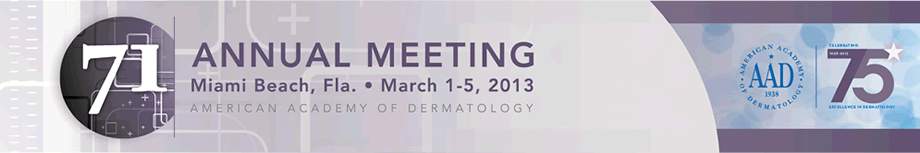 Están invitados cordialmente los Dermatólogos Venezolanos (miembros o no del CILAD) a compartir con nosotros en el Cóctel CILAD que  tendrá lugar en el Hotel Hilton Bentley Miami, Fl. día Domingo 3 de Marzo de 2013. 6 pm    direccion :101 Ocean Dr. Miami Beach‎ Florida‎ 3313Igualmente se dispondrá de un Stand, en la sala de convenciones , para atender a los miembros de nuestra corporación y/ o aquellos que quieran inscribirse como nuevos miembros del  CILAD .Los esperamos.Dr.Raul Fachin VisoDra.Elda Giánsante